DropBoxのアカウントを持っていなくても提出可能です。その際には提出完了のメールをうけとるためのメールアドレスの入力を要求されますDropBoxにログインしていないブラウザーを使用する場合にも提出完了のメールをうけとるためのメールアドレスの入力を要求されますDropBoxに登録済みのメールアドレスや提出の際に入力したメールアドレスに提出完了の自動メールが届きますので必ずご確認ください----------------------------------------注意：〆切（講演後２週間以内）を過ぎた場合は提出ができません提出先はTechTalkシリーズをご参照ください提出先は毎回異なりますのでご注意くださいTechTalk提出方法例えば5.25のTechTalkレポートを提出する場合・・提出先DropBoxのURLをクリックすると下記のような画面になります.すでにDropBoxアカウントを使用しているかたは下記のような画面になります作成済みのレポートをパソコンに保存した人＝＞パソコンから選択をクリック　　作成済みのレポートをDropBoxに保存した人＝＞Dropboxから選択をクリック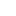 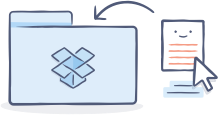 パソコンから選択　　Dropbox から選択ご利用方法----------------------------------------------レポートのファイルを選択し開くをクリックするファイル名に日付と氏名の記載を確認しアップロードをクリックする5.25 テックトーク1 件のファイル · 361 KB 5.25TechTalkレポート氏名.pdf×アップロード ^^^^^^^^^^^^^^^^^^^^^^^^^^^^^^^^^^^^^^^^^^^^^^^^^^^^^^^^^^^^^^^^^^^^^^^^^^^DropBoxを使用していない人やDropBoxにログインしていないブラウザーを使用した場合は下記の画面になりますファイルを選択し、開くをクリックしてください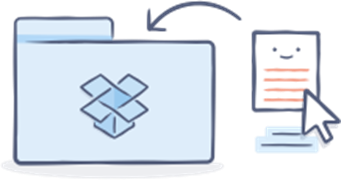 ファイルを選択-----------------------------------------------------------ファイル名に日付と氏名の記載を確認し、氏名とメールアドレスを入力してアップロードをクリックすれば提出完了5.25 TechTalk1 件のファイル · 17 KBファイル名.pdf名:姓:メール アドレスアップロード